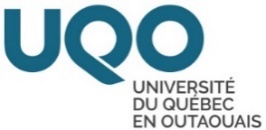 Co-Op ProgramsMid-Intership Evaluation FormCo-Op ProgramsMid-Intership Evaluation FormCo-Op ProgramsMid-Intership Evaluation FormCo-Op ProgramsMid-Intership Evaluation FormCo-Op ProgramsMid-Intership Evaluation FormCo-Op ProgramsMid-Intership Evaluation FormCo-Op ProgramsMid-Intership Evaluation FormCo-Op ProgramsMid-Intership Evaluation FormCo-Op ProgramsMid-Intership Evaluation FormCo-Op ProgramsMid-Intership Evaluation FormCo-Op ProgramsMid-Intership Evaluation FormCo-Op ProgramsMid-Intership Evaluation FormCo-Op ProgramsMid-Intership Evaluation FormCo-Op ProgramsMid-Intership Evaluation FormCo-Op ProgramsMid-Intership Evaluation FormCo-Op ProgramsMid-Intership Evaluation FormCo-Op ProgramsMid-Intership Evaluation FormCo-Op ProgramsMid-Intership Evaluation FormCo-Op ProgramsMid-Intership Evaluation FormCo-Op ProgramsMid-Intership Evaluation FormCo-Op ProgramsMid-Intership Evaluation FormCo-Op ProgramsMid-Intership Evaluation FormCo-Op ProgramsMid-Intership Evaluation FormCo-Op ProgramsMid-Intership Evaluation FormThis Mid-Internship Evaluation has to be discussed between you and your Coop supervisor and signedby both of you. Once signed, send it electronically to the Co-Op coordinator by the mid-internship.A copy of this evaluation must be attached to the final internship report.This Mid-Internship Evaluation has to be discussed between you and your Coop supervisor and signedby both of you. Once signed, send it electronically to the Co-Op coordinator by the mid-internship.A copy of this evaluation must be attached to the final internship report.This Mid-Internship Evaluation has to be discussed between you and your Coop supervisor and signedby both of you. Once signed, send it electronically to the Co-Op coordinator by the mid-internship.A copy of this evaluation must be attached to the final internship report.This Mid-Internship Evaluation has to be discussed between you and your Coop supervisor and signedby both of you. Once signed, send it electronically to the Co-Op coordinator by the mid-internship.A copy of this evaluation must be attached to the final internship report.This Mid-Internship Evaluation has to be discussed between you and your Coop supervisor and signedby both of you. Once signed, send it electronically to the Co-Op coordinator by the mid-internship.A copy of this evaluation must be attached to the final internship report.This Mid-Internship Evaluation has to be discussed between you and your Coop supervisor and signedby both of you. Once signed, send it electronically to the Co-Op coordinator by the mid-internship.A copy of this evaluation must be attached to the final internship report.This Mid-Internship Evaluation has to be discussed between you and your Coop supervisor and signedby both of you. Once signed, send it electronically to the Co-Op coordinator by the mid-internship.A copy of this evaluation must be attached to the final internship report.This Mid-Internship Evaluation has to be discussed between you and your Coop supervisor and signedby both of you. Once signed, send it electronically to the Co-Op coordinator by the mid-internship.A copy of this evaluation must be attached to the final internship report.This Mid-Internship Evaluation has to be discussed between you and your Coop supervisor and signedby both of you. Once signed, send it electronically to the Co-Op coordinator by the mid-internship.A copy of this evaluation must be attached to the final internship report.This Mid-Internship Evaluation has to be discussed between you and your Coop supervisor and signedby both of you. Once signed, send it electronically to the Co-Op coordinator by the mid-internship.A copy of this evaluation must be attached to the final internship report.This Mid-Internship Evaluation has to be discussed between you and your Coop supervisor and signedby both of you. Once signed, send it electronically to the Co-Op coordinator by the mid-internship.A copy of this evaluation must be attached to the final internship report.This Mid-Internship Evaluation has to be discussed between you and your Coop supervisor and signedby both of you. Once signed, send it electronically to the Co-Op coordinator by the mid-internship.A copy of this evaluation must be attached to the final internship report.This Mid-Internship Evaluation has to be discussed between you and your Coop supervisor and signedby both of you. Once signed, send it electronically to the Co-Op coordinator by the mid-internship.A copy of this evaluation must be attached to the final internship report.This Mid-Internship Evaluation has to be discussed between you and your Coop supervisor and signedby both of you. Once signed, send it electronically to the Co-Op coordinator by the mid-internship.A copy of this evaluation must be attached to the final internship report.This Mid-Internship Evaluation has to be discussed between you and your Coop supervisor and signedby both of you. Once signed, send it electronically to the Co-Op coordinator by the mid-internship.A copy of this evaluation must be attached to the final internship report.This Mid-Internship Evaluation has to be discussed between you and your Coop supervisor and signedby both of you. Once signed, send it electronically to the Co-Op coordinator by the mid-internship.A copy of this evaluation must be attached to the final internship report.This Mid-Internship Evaluation has to be discussed between you and your Coop supervisor and signedby both of you. Once signed, send it electronically to the Co-Op coordinator by the mid-internship.A copy of this evaluation must be attached to the final internship report.This Mid-Internship Evaluation has to be discussed between you and your Coop supervisor and signedby both of you. Once signed, send it electronically to the Co-Op coordinator by the mid-internship.A copy of this evaluation must be attached to the final internship report.This Mid-Internship Evaluation has to be discussed between you and your Coop supervisor and signedby both of you. Once signed, send it electronically to the Co-Op coordinator by the mid-internship.A copy of this evaluation must be attached to the final internship report.This Mid-Internship Evaluation has to be discussed between you and your Coop supervisor and signedby both of you. Once signed, send it electronically to the Co-Op coordinator by the mid-internship.A copy of this evaluation must be attached to the final internship report.This Mid-Internship Evaluation has to be discussed between you and your Coop supervisor and signedby both of you. Once signed, send it electronically to the Co-Op coordinator by the mid-internship.A copy of this evaluation must be attached to the final internship report.This Mid-Internship Evaluation has to be discussed between you and your Coop supervisor and signedby both of you. Once signed, send it electronically to the Co-Op coordinator by the mid-internship.A copy of this evaluation must be attached to the final internship report.This Mid-Internship Evaluation has to be discussed between you and your Coop supervisor and signedby both of you. Once signed, send it electronically to the Co-Op coordinator by the mid-internship.A copy of this evaluation must be attached to the final internship report.This Mid-Internship Evaluation has to be discussed between you and your Coop supervisor and signedby both of you. Once signed, send it electronically to the Co-Op coordinator by the mid-internship.A copy of this evaluation must be attached to the final internship report.This Mid-Internship Evaluation has to be discussed between you and your Coop supervisor and signedby both of you. Once signed, send it electronically to the Co-Op coordinator by the mid-internship.A copy of this evaluation must be attached to the final internship report.This Mid-Internship Evaluation has to be discussed between you and your Coop supervisor and signedby both of you. Once signed, send it electronically to the Co-Op coordinator by the mid-internship.A copy of this evaluation must be attached to the final internship report.General Information General Information General Information General Information General Information General Information General Information General Information General Information General Information General Information General Information General Information General Information General Information General Information General Information General Information General Information General Information General Information General Information General Information General Information General Information General Information Student’s Name:           Student’s Name:           Student’s Name:           Student’s Name:           Student’s Name:           Student’s Name:           Student’s Name:           Student’s Name:           Student’s Name:           Student’s Name:           Student’s Name:           Student’s Name:           Student’s Name:           Student’s Name:           Student’s Name:           Student’s Name:           Student’s Name:           Student’s Name:           Student’s Name:           Student’s Name:           Student’s Name:           Student’s Name:           Student’s Name:           Student’s Name:           Student’s Name:           Student’s Name:           UQO’s Permanent Code:UQO’s Permanent Code:UQO’s Permanent Code:Year and Trimester:Year and Trimester:Year and Trimester:Year and Trimester:Year and Trimester:Year and Trimester:Program of study:Program of study:Program of study:Program of study:Program of study:Program of study:Program of study:Program of study:Program of study:Program of study:Program of study:Program of study:Program of study:Program of study:Program of study:Program of study:Program of study:Program of study:Program of study:Program of study:Winter     Winter     Winter     Summer     Fall     Fall     Internship Level:Internship Level:Internship Level:Internship Level:Internship Level:Internship Level:Organization’s Name:      Organization’s Name:      Organization’s Name:      Organization’s Name:      Organization’s Name:      Organization’s Name:      Organization’s Name:      Organization’s Name:      Organization’s Name:      Organization’s Name:      Organization’s Name:      Organization’s Name:      Organization’s Name:      Organization’s Name:      Organization’s Name:      Organization’s Name:      Organization’s Name:      Organization’s Name:      Organization’s Name:      Organization’s Name:      1st Intern.  1st Intern.  1st Intern.  2nd Intern.  3rd Intern.  3rd Intern.  Supervisor’s Name:      Supervisor’s Name:      Supervisor’s Name:      Supervisor’s Name:      Supervisor’s Name:      Supervisor’s Name:      Supervisor’s Name:      Supervisor’s Name:      Supervisor’s Name:      Supervisor’s Name:      Supervisor’s Name:      Supervisor’s Name:      Supervisor’s Name:      Supervisor’s Name:      Supervisor’s Name:      Supervisor’s Name:      Supervisor’s Name:      Supervisor’s Name:      Supervisor’s Name:      Supervisor’s Name:      Supervisor’s Name:      Supervisor’s Name:      Supervisor’s Name:      Supervisor’s Name:      Supervisor’s Name:      Supervisor’s Name:      Evaluation of the trainee's performance by the employerEvaluation of the trainee's performance by the employerEvaluation of the trainee's performance by the employerEvaluation of the trainee's performance by the employerEvaluation of the trainee's performance by the employerEvaluation of the trainee's performance by the employerEvaluation of the trainee's performance by the employerEvaluation of the trainee's performance by the employerEvaluation of the trainee's performance by the employerEvaluation of the trainee's performance by the employerEvaluation of the trainee's performance by the employerEvaluation of the trainee's performance by the employerEvaluation of the trainee's performance by the employerEvaluation of the trainee's performance by the employerEvaluation of the trainee's performance by the employerEvaluation of the trainee's performance by the employerEvaluation of the trainee's performance by the employerEvaluation of the trainee's performance by the employerEvaluation of the trainee's performance by the employerEvaluation of the trainee's performance by the employerEvaluation of the trainee's performance by the employerEvaluation of the trainee's performance by the employerEvaluation of the trainee's performance by the employerEvaluation of the trainee's performance by the employerEvaluation of the trainee's performance by the employerEvaluation of the trainee's performance by the employerEvaluation CriteriaEvaluation CriteriaEvaluation CriteriaEvaluation CriteriaEvaluation CriteriaEvaluation CriteriaEvaluation CriteriaNeeds improvementNeeds improvementNeeds improvementNeeds improvementNeeds improvementMeets expectationsMeets expectationsMeets expectationsMeets expectationsExceeds expectationsExceeds expectationsExceeds expectationsExceeds expectationsExceeds expectationsPlease justify:
(the size of the boxes will adjust to the text)Please justify:
(the size of the boxes will adjust to the text)Please justify:
(the size of the boxes will adjust to the text)Please justify:
(the size of the boxes will adjust to the text)Please justify:
(the size of the boxes will adjust to the text)Ability to do the jobDoes the Co-Op student understand the work requested and is he able to perform it?Ability to do the jobDoes the Co-Op student understand the work requested and is he able to perform it?Ability to do the jobDoes the Co-Op student understand the work requested and is he able to perform it?Ability to do the jobDoes the Co-Op student understand the work requested and is he able to perform it?Ability to do the jobDoes the Co-Op student understand the work requested and is he able to perform it?Ability to do the jobDoes the Co-Op student understand the work requested and is he able to perform it?InitiativeDoes the Co-Op student demonstrate    initiative, autonomy and the ability to anticipate the tasks to be done?InitiativeDoes the Co-Op student demonstrate    initiative, autonomy and the ability to anticipate the tasks to be done?InitiativeDoes the Co-Op student demonstrate    initiative, autonomy and the ability to anticipate the tasks to be done?InitiativeDoes the Co-Op student demonstrate    initiative, autonomy and the ability to anticipate the tasks to be done?InitiativeDoes the Co-Op student demonstrate    initiative, autonomy and the ability to anticipate the tasks to be done?InitiativeDoes the Co-Op student demonstrate    initiative, autonomy and the ability to anticipate the tasks to be done?Receptivity and positive behaviorIs the Co-Op student receptive to the tasks assigned to him, to the critics and is he able to show improvement? Receptivity and positive behaviorIs the Co-Op student receptive to the tasks assigned to him, to the critics and is he able to show improvement? Receptivity and positive behaviorIs the Co-Op student receptive to the tasks assigned to him, to the critics and is he able to show improvement? Receptivity and positive behaviorIs the Co-Op student receptive to the tasks assigned to him, to the critics and is he able to show improvement? Receptivity and positive behaviorIs the Co-Op student receptive to the tasks assigned to him, to the critics and is he able to show improvement? Receptivity and positive behaviorIs the Co-Op student receptive to the tasks assigned to him, to the critics and is he able to show improvement? Time management and timelines
Does the Co-Op student take the right steps to complete a task in a timely manner?Time management and timelines
Does the Co-Op student take the right steps to complete a task in a timely manner?Time management and timelines
Does the Co-Op student take the right steps to complete a task in a timely manner?Time management and timelines
Does the Co-Op student take the right steps to complete a task in a timely manner?Time management and timelines
Does the Co-Op student take the right steps to complete a task in a timely manner?Time management and timelines
Does the Co-Op student take the right steps to complete a task in a timely manner?Work methods
Has the Co-Op student developed effective working strategies and organizational skills?Work methods
Has the Co-Op student developed effective working strategies and organizational skills?Work methods
Has the Co-Op student developed effective working strategies and organizational skills?Work methods
Has the Co-Op student developed effective working strategies and organizational skills?Work methods
Has the Co-Op student developed effective working strategies and organizational skills?Work methods
Has the Co-Op student developed effective working strategies and organizational skills?Participation and teamwork
Is the Co-Op student involved in management activities (e.g. meetings) and in the team life?Participation and teamwork
Is the Co-Op student involved in management activities (e.g. meetings) and in the team life?Participation and teamwork
Is the Co-Op student involved in management activities (e.g. meetings) and in the team life?Participation and teamwork
Is the Co-Op student involved in management activities (e.g. meetings) and in the team life?Participation and teamwork
Is the Co-Op student involved in management activities (e.g. meetings) and in the team life?Participation and teamwork
Is the Co-Op student involved in management activities (e.g. meetings) and in the team life?Punctuality and assiduityIs the Co-Op student punctual and is he regular in his attendance?Punctuality and assiduityIs the Co-Op student punctual and is he regular in his attendance?Punctuality and assiduityIs the Co-Op student punctual and is he regular in his attendance?Punctuality and assiduityIs the Co-Op student punctual and is he regular in his attendance?Punctuality and assiduityIs the Co-Op student punctual and is he regular in his attendance?Punctuality and assiduityIs the Co-Op student punctual and is he regular in his attendance?If needed, please indicate other strengths of the Co-Op student or desired improvements:If needed, please indicate other strengths of the Co-Op student or desired improvements:If needed, please indicate other strengths of the Co-Op student or desired improvements:If needed, please indicate other strengths of the Co-Op student or desired improvements:If needed, please indicate other strengths of the Co-Op student or desired improvements:If needed, please indicate other strengths of the Co-Op student or desired improvements:If needed, please indicate other strengths of the Co-Op student or desired improvements:If needed, please indicate other strengths of the Co-Op student or desired improvements:If needed, please indicate other strengths of the Co-Op student or desired improvements:If needed, please indicate other strengths of the Co-Op student or desired improvements:If needed, please indicate other strengths of the Co-Op student or desired improvements:If needed, please indicate other strengths of the Co-Op student or desired improvements:If needed, please indicate other strengths of the Co-Op student or desired improvements:If needed, please indicate other strengths of the Co-Op student or desired improvements:If needed, please indicate other strengths of the Co-Op student or desired improvements:If needed, please indicate other strengths of the Co-Op student or desired improvements:If needed, please indicate other strengths of the Co-Op student or desired improvements:If needed, please indicate other strengths of the Co-Op student or desired improvements:If needed, please indicate other strengths of the Co-Op student or desired improvements:If needed, please indicate other strengths of the Co-Op student or desired improvements:If needed, please indicate other strengths of the Co-Op student or desired improvements:If needed, please indicate other strengths of the Co-Op student or desired improvements:If needed, please indicate other strengths of the Co-Op student or desired improvements:If needed, please indicate other strengths of the Co-Op student or desired improvements:If needed, please indicate other strengths of the Co-Op student or desired improvements:If needed, please indicate other strengths of the Co-Op student or desired improvements:Student's assessment of the Training EnvironmentStudent's assessment of the Training EnvironmentStudent's assessment of the Training EnvironmentStudent's assessment of the Training EnvironmentStudent's assessment of the Training EnvironmentStudent's assessment of the Training EnvironmentStudent's assessment of the Training EnvironmentStudent's assessment of the Training EnvironmentStudent's assessment of the Training EnvironmentStudent's assessment of the Training EnvironmentStudent's assessment of the Training EnvironmentStudent's assessment of the Training EnvironmentStudent's assessment of the Training EnvironmentStudent's assessment of the Training EnvironmentStudent's assessment of the Training EnvironmentStudent's assessment of the Training EnvironmentStudent's assessment of the Training EnvironmentStudent's assessment of the Training EnvironmentStudent's assessment of the Training EnvironmentStudent's assessment of the Training EnvironmentStudent's assessment of the Training EnvironmentStudent's assessment of the Training EnvironmentStudent's assessment of the Training EnvironmentStudent's assessment of the Training EnvironmentStudent's assessment of the Training EnvironmentStudent's assessment of the Training EnvironmentEvaluation CriteriaEvaluation CriteriaEvaluation CriteriaEvaluation CriteriaEvaluation CriteriaEvaluation CriteriaNeeds improvementNeeds improvementNeeds improvementNeeds improvementNeeds improvementNeeds improvementMeets expectationsMeets expectationsMeets expectationsMeets expectationsExceeds expectationsExceeds expectationsExceeds expectationsExceeds expectationsExceeds expectationsPlease justify:
(the size of the boxes will adjust to the text)Please justify:
(the size of the boxes will adjust to the text)Please justify:
(the size of the boxes will adjust to the text)Please justify:
(the size of the boxes will adjust to the text)Please justify:
(the size of the boxes will adjust to the text)Co-Op position relevance Does the internship comply with the 
Co-Op offer?Co-Op position relevance Does the internship comply with the 
Co-Op offer?Co-Op position relevance Does the internship comply with the 
Co-Op offer?Co-Op position relevance Does the internship comply with the 
Co-Op offer?Co-Op position relevance Does the internship comply with the 
Co-Op offer?Co-Op position relevance Does the internship comply with the 
Co-Op offer?Job trainingDoes the workplace allow the development of professional skills?Job trainingDoes the workplace allow the development of professional skills?Job trainingDoes the workplace allow the development of professional skills?Job trainingDoes the workplace allow the development of professional skills?Job trainingDoes the workplace allow the development of professional skills?Job trainingDoes the workplace allow the development of professional skills?Workload Does the workplace offer a sufficient volume of work and a variety of tasks? Workload Does the workplace offer a sufficient volume of work and a variety of tasks? Workload Does the workplace offer a sufficient volume of work and a variety of tasks? Workload Does the workplace offer a sufficient volume of work and a variety of tasks? Workload Does the workplace offer a sufficient volume of work and a variety of tasks? Workload Does the workplace offer a sufficient volume of work and a variety of tasks? Involvement in management activitiesDoes the workplace provide involvement opportunities in meetings and discussions?Involvement in management activitiesDoes the workplace provide involvement opportunities in meetings and discussions?Involvement in management activitiesDoes the workplace provide involvement opportunities in meetings and discussions?Involvement in management activitiesDoes the workplace provide involvement opportunities in meetings and discussions?Involvement in management activitiesDoes the workplace provide involvement opportunities in meetings and discussions?Involvement in management activitiesDoes the workplace provide involvement opportunities in meetings and discussions?Quality of supervision and follow-upsDoes the workplace ensure proper supervision and follow-ups?Quality of supervision and follow-upsDoes the workplace ensure proper supervision and follow-ups?Quality of supervision and follow-upsDoes the workplace ensure proper supervision and follow-ups?Quality of supervision and follow-upsDoes the workplace ensure proper supervision and follow-ups?Quality of supervision and follow-upsDoes the workplace ensure proper supervision and follow-ups?Quality of supervision and follow-upsDoes the workplace ensure proper supervision and follow-ups?If needed, please indicate other key aspects of the internship appraisal or suggestions for improvements:If needed, please indicate other key aspects of the internship appraisal or suggestions for improvements:If needed, please indicate other key aspects of the internship appraisal or suggestions for improvements:If needed, please indicate other key aspects of the internship appraisal or suggestions for improvements:If needed, please indicate other key aspects of the internship appraisal or suggestions for improvements:If needed, please indicate other key aspects of the internship appraisal or suggestions for improvements:If needed, please indicate other key aspects of the internship appraisal or suggestions for improvements:If needed, please indicate other key aspects of the internship appraisal or suggestions for improvements:If needed, please indicate other key aspects of the internship appraisal or suggestions for improvements:If needed, please indicate other key aspects of the internship appraisal or suggestions for improvements:If needed, please indicate other key aspects of the internship appraisal or suggestions for improvements:If needed, please indicate other key aspects of the internship appraisal or suggestions for improvements:If needed, please indicate other key aspects of the internship appraisal or suggestions for improvements:If needed, please indicate other key aspects of the internship appraisal or suggestions for improvements:If needed, please indicate other key aspects of the internship appraisal or suggestions for improvements:If needed, please indicate other key aspects of the internship appraisal or suggestions for improvements:If needed, please indicate other key aspects of the internship appraisal or suggestions for improvements:If needed, please indicate other key aspects of the internship appraisal or suggestions for improvements:If needed, please indicate other key aspects of the internship appraisal or suggestions for improvements:If needed, please indicate other key aspects of the internship appraisal or suggestions for improvements:If needed, please indicate other key aspects of the internship appraisal or suggestions for improvements:If needed, please indicate other key aspects of the internship appraisal or suggestions for improvements:If needed, please indicate other key aspects of the internship appraisal or suggestions for improvements:If needed, please indicate other key aspects of the internship appraisal or suggestions for improvements:If needed, please indicate other key aspects of the internship appraisal or suggestions for improvements:If needed, please indicate other key aspects of the internship appraisal or suggestions for improvements:SupervisorSupervisorSupervisorSupervisorSupervisorSupervisorSupervisorSupervisorSupervisorSupervisorSupervisorSupervisorSupervisorSupervisorSupervisorSupervisorSupervisorSupervisorDateDateDateCo-Op StudentCo-Op StudentCo-Op StudentCo-Op StudentCo-Op StudentCo-Op StudentCo-Op StudentCo-Op StudentCo-Op StudentCo-Op StudentCo-Op StudentCo-Op StudentCo-Op StudentCo-Op StudentCo-Op StudentCo-Op StudentCo-Op StudentCo-Op StudentDateDateDate